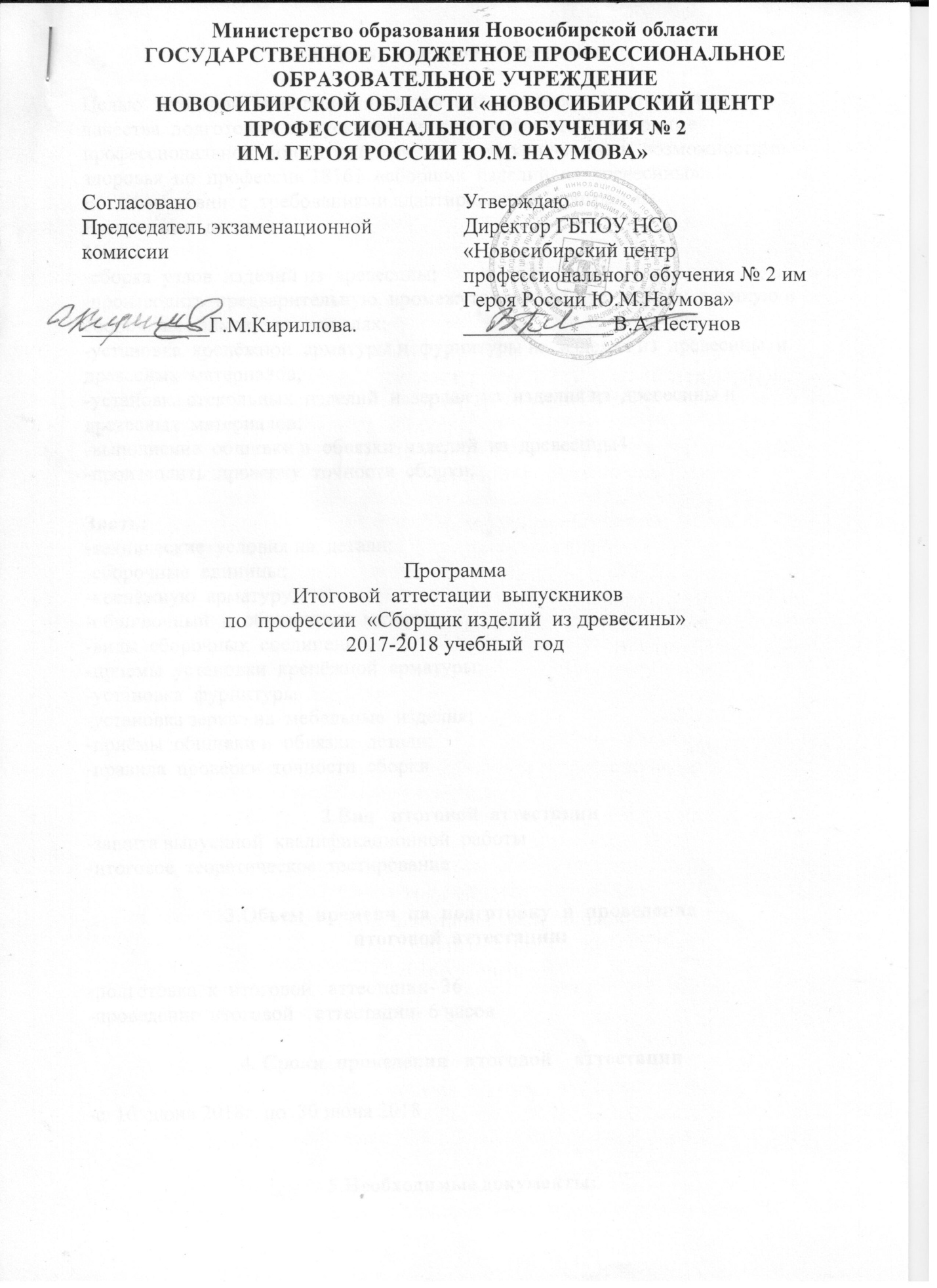 1.Цель   итоговой  аттестацииЦелью   итоговой  аттестации  является  выявление соответствия  уровня  и  качества  подготовки  выпускника  по  адаптированной  программе профессиональной  подготовки  для  лиц  с  ограниченными  возможностями    здоровья  по  профессии 18161  «сборщик  изделий  из  древесины».В  соответствии  с  требованиями адаптированной  программыВыпускник  должен:Уметь:-сборка  узлов  изделий из  древесины;-производить  предварительную, промежуточную, общую  сборку  вручную и  сборочных ваймах,  на  стапелях;-установка  крепёжной  арматуры и  фурнитуры на  изделия из  древесины  и  древесных  материалов;-установка стекольных  изделий  и  зеркал  на  изделия из  древесины и  древесных  материалов;-выполнение  обшивки и  обвязки  изделий  из  древесины4-производить  проверку  точности  сборки.Знать:-технические  условия на  детали;-сборочные  единицы;-крепёжную  арматуру;-обшивочный  и  обвязочный  материал;-виды  сборочных  соединений;-приемы  установки  крепёжной  арматуры;-установка  фурнитуры-установка зеркал на  мебельные  изделия;-приёмы  обшивки и  обвязки  детали;-правила  проверки  точности  сборки.2.Вид   итоговой  аттестации-защита выпускной  квалификационной  работы-итоговое  теоретическое  тестирование3.Обьем  времени  на  подготовку  и  проведение   итоговой  аттестации:-подготовка  к  итоговой   аттестации- 36-проведение  итоговой    аттестации- 6 часов4. Сроки  проведения   итоговой    аттестации-с  16  июня 2018г. по  30 июня 20185.Необходимые документы: 5.1 Индивидуальная   ведомость  оценок  за  период  учебы5.2 Ведомость  итоговых  оценок группы  за  учебный  период5.3 Дневник учета учебно-производственных   работ  на  производстве5.4 Производственная характеристика6. Проведения итоговой  аттестации 6.1 итоговое  теоретическое  тестирование  по  специальным  предметам  разрабатывает  преподаватель  технологии  и  утверждается  на  методическом  совете  (прилагается).Задание  на практическую  квалификационную  работу  составляет  мастер  производственного обучения  и  утверждается  на методическом  совете(прилагается) 6.2Состав    экзаменационной  комиссии  утверждается  приказом  директора  профессионального центра  №2  сроком на  текущий  год.6. 3Экзаменаторы  назначаются  приказом  директора  из  числа  преподавателей  специальных  дисциплин.6.4 Работа   экзаменационной  комиссии  проводится  согласно   расписанию,  которое  должно  быть  объявлено  не  позднее  2  июня текущего  года.   6.5 Допуск  обучающихся  к    итоговой  аттестации   обсуждается  на  заседании  педагогического  совета  и  принимается  решением  не позднее  10  марта директора  центра  №2  не  позднее  10 марта .6.6 Примерная  процедура  защиты: -выполнение  тестового  задание;-выполнение практической  квалификационной  работы 7.Критерии  оценки  уровня  и  качества  подготовкиобучающегося  при  итоговой  аттестации7.1 В  критерии  оценки  уровня  подготовки  обучающегося  по  профессии  сборщик  изделий  из  древесины  при    итоговой  аттестации входят:-уровень  знаний и  умений, данной  профессии;-уровень  практических умений, при  выполнении  сборщик  изделий  из  древесины     работ-уровень  освоения  материала, адаптированной программы, продемонстрированный обучающимся  при  ответе  на  вопросы.7.2 При определении  окончательной  оценки    итоговой  аттестации учитывается:-доклад  выпускника  по  каждому  разделу  письменной  экзаменационной  работы  (обоснованность, логичность, четкость, уверенность  в  ответе)-оценка  рецензии письменной  работы;-оценка  за  проверочную  работу Итоговая оценка складывается  как  средний  бал  из оценок (по пятибалльной  системе), выставленных преподавателем ,мастером  производственного  обучения, членами  государственной  экзаменационной  комиссии.Оценка  «отлично»  выставляется  при  среднем  балле  4,6  и  более;оценка «хорошо» выставляется  при  среднем балле  от  3,6  до  4,4;оценка «удовлетворительно»  выставляется при  среднем  балле   от 3,0  до  3,4;оценка  «неудовлетворительно» выставляется  при среднем  балле  менее 3,0.7.3 Проведение   итоговой   аттестации  осуществляется в  соответствии  с Положением об  итоговой  аттестации  по  профессиональному циклу  и  производственному обучению» утвержденному директором  центра.  